ОБЩИЕ СВЕДЕНИЯ Учебная дисциплина «Концепции современного дизайна» изучается в девятом семестре 5 курса.Курсовая работа – предусмотренаФорма промежуточной аттестации: зачетМесто учебной дисциплины в структуре ОПОПУчебная дисциплина «Концепции современного дизайна» относится к обязательной части программы.Основой для освоения дисциплины являются результаты обучения по предыдущему уровню образования в части сформированности универсальных компетенций, а также общепрофессиональных компетенций, в случае совпадения направлений подготовки предыдущего и текущего уровня образования. Результаты обучения по учебной дисциплине используются при изучении следующих дисциплин и прохождения практик:Организация проектной деятельностиКреативное компьютерное проектированиеСтрит-арт и проблемы художественной интеграцииДиджитал-артРезультаты освоения учебной дисциплины «Концепции современного дизайна» в дальнейшем будут использованы при прохождении «Производственной практики. Научно-исследовательской работы», «Производственной практики. Преддипломной практики» и выполнении выпускной квалификационной работы.ЦЕЛИ И ПЛАНИРУЕМЫЕ РЕЗУЛЬТАТЫ ОБУЧЕНИЯ ПО ДИСЦИПЛИНЕ Целями изучения дисциплины «Концепции современного дизайна» являются:- применение современных средств, способов и форм работы с образами в современном дизайне;- освоение принципов разработки дизайн-продукции с учетом закономерностей и особенностей визуального восприятия;- выполнение своей профессиональной деятельности в разработке современного дизайн-продукта с учетом требований законодательных и нормативных актов РФ.Результатом обучения по учебной дисциплине является овладение обучающимися знаниями, умениями, навыками и опытом деятельности, характеризующими процесс формирования компетенций и обеспечивающими достижение планируемых результатов освоения учебной дисциплиныФормируемые компетенции, индикаторы достижения компетенций, соотнесённые с планируемыми результатами обучения по дисциплине:СТРУКТУРА И СОДЕРЖАНИЕ УЧЕБНОЙ ДИСЦИПЛИНЫ/МОДУЛЯОбщая трудоёмкость учебной дисциплины по учебному плану составляет:Структура учебной дисциплины для обучающихся по видам занятий (очная форма обучения)Структура учебной дисциплины для обучающихся по разделам и темам дисциплины: (очная форма обучения)Краткое содержание учебной дисциплиныОрганизация самостоятельной работы обучающихсяСамостоятельная работа студента – обязательная часть образовательного процесса, направленная на развитие готовности к профессиональному и личностному самообразованию, на проектирование дальнейшего образовательного маршрута и профессиональной карьеры.Самостоятельная работа обучающихся по дисциплине организована как совокупность аудиторных и внеаудиторных занятий и работ, обеспечивающих успешное освоение дисциплины. Аудиторная самостоятельная работа обучающихся по дисциплине выполняется на учебных занятиях под руководством преподавателя и по его заданию. Аудиторная самостоятельная работа обучающихся входит в общий объем времени, отведенного учебным планом на аудиторную работу, и регламентируется расписанием учебных занятий. Внеаудиторная самостоятельная работа обучающихся – планируемая учебная, научно-исследовательская, практическая работа обучающихся, выполняемая во внеаудиторное время по заданию и при методическом руководстве преподавателя, но без его непосредственного участия, расписанием учебных занятий не регламентируется.Внеаудиторная самостоятельная работа обучающихся включает в себя:подготовку к практическим занятиям, зачету;изучение специальной литературы;выполнение практических заданий;подготовка к практическим занятиям.Самостоятельная работа обучающихся с участием преподавателя в форме иной контактной работы предусматривает групповую и (или) индивидуальную работу с обучающимися и включает в себя:проведение индивидуальных и групповых консультаций по отдельным темам/разделам дисциплины;проведение консультаций перед экзаменом, консультации по организации самостоятельного изучения отдельных разделов/тем, базовых понятий учебных дисциплин, которые формировали ОПК и ПК, в целях устранения пробелов после поступления на специалитет иных УГСН;Перечень разделов/тем, полностью или частично отнесенных на самостоятельное изучение с последующим контролем: Применение электронного обучения, дистанционных образовательных технологийПри реализации программы учебной дисциплины возможно применение электронного обучения и дистанционных образовательных технологий.Реализация программы учебной дисциплины с применением электронного обучения и дистанционных образовательных технологий регламентируется действующими локальными актами университета.Применяются следующий вариант реализации программы с использованием ЭО и ДОТВ электронную образовательную среду, по необходимости, могут быть перенесены отдельные виды учебной деятельности:РЕЗУЛЬТАТЫ ОБУЧЕНИЯ ПО ДИСЦИПЛИНЕ. КРИТЕРИИ ОЦЕНКИ УРОВНЯ СФОРМИРОВАННОСТИ КОМПЕТЕНЦИЙ, СИСТЕМА И ШКАЛА ОЦЕНИВАНИЯСоотнесение планируемых результатов обучения с уровнями сформированности компетенций.ОЦЕНОЧНЫЕ СРЕДСТВА ДЛЯ ТЕКУЩЕГО КОНТРОЛЯ УСПЕВАЕМОСТИ И ПРОМЕЖУТОЧНОЙ АТТЕСТАЦИИ, ВКЛЮЧАЯ САМОСТОЯТЕЛЬНУЮ РАБОТУ ОБУЧАЮЩИХСЯПри проведении контроля самостоятельной работы обучающихся, текущего контроля и промежуточной аттестации по учебной дисциплине «Концепции современного дизайна» проверяется уровень сформированности у обучающихся компетенций и запланированных результатов обучения по дисциплине, указанных в разделе 2 настоящей программы.Формы текущего контроля успеваемости, примеры типовых заданий: .Критерии, шкалы оценивания текущего контроля успеваемости:5.3. Промежуточная аттестация:. Критерии, шкалы оценивания промежуточной аттестации учебной дисциплины/модуля:Система оценивания результатов текущего контроля и промежуточной аттестации.Оценка по дисциплине выставляется обучающемуся с учётом результатов текущей и промежуточной аттестации.ОБРАЗОВАТЕЛЬНЫЕ ТЕХНОЛОГИИРеализация программы предусматривает использование в процессе обучения следующих образовательных технологий:проблемная лекция;проектная деятельность;групповые дискуссии;преподавание дисциплины на основе результатов научных исследованийпоиск и обработка информации с использованием сети Интернет;дистанционные образовательные технологии;использование на лекционных занятиях видеоматериалов и наглядных пособий.ПРАКТИЧЕСКАЯ ПОДГОТОВКАПрактическая подготовка в рамках учебной дисциплины реализуется при проведении практических занятий, связанных с будущей профессиональной деятельностью, а также в занятиях лекционного типа, поскольку они предусматривают передачу учебной информации обучающимся, которая необходима для последующего выполнения практической работы.ОРГАНИЗАЦИЯ ОБРАЗОВАТЕЛЬНОГО ПРОЦЕССА ДЛЯ ЛИЦ С ОГРАНИЧЕННЫМИ ВОЗМОЖНОСТЯМИ ЗДОРОВЬЯПри обучении лиц с ограниченными возможностями здоровья и инвалидов используются подходы, способствующие созданию безбарьерной образовательной среды: технологии дифференциации и индивидуального обучения, применение соответствующих методик по работе с инвалидами, использование средств дистанционного общения, проведение дополнительных индивидуальных консультаций по изучаемым теоретическим вопросам и практическим занятиям, оказание помощи при подготовке к промежуточной аттестации.При необходимости рабочая программа дисциплины может быть адаптирована для обеспечения образовательного процесса лицам с ограниченными возможностями здоровья, в том числе для дистанционного обучения.Учебные и контрольно-измерительные материалы представляются в формах, доступных для изучения студентами с особыми образовательными потребностями с учетом нозологических групп инвалидов:Для подготовки к ответу на практическом занятии, студентам с ограниченными возможностями здоровья среднее время увеличивается по сравнению со средним временем подготовки обычного студента.Для студентов с инвалидностью или с ограниченными возможностями здоровья форма проведения текущей и промежуточной аттестации устанавливается с учетом индивидуальных психофизических особенностей (устно, письменно на бумаге, письменно на компьютере, в форме тестирования и т.п.). Промежуточная аттестация по дисциплине может проводиться в несколько этапов в форме рубежного контроля по завершению изучения отдельных тем дисциплины. При необходимости студенту предоставляется дополнительное время для подготовки ответа на зачете или экзамене.Для осуществления процедур текущего контроля успеваемости и промежуточной аттестации, обучающихся создаются, при необходимости, фонды оценочных средств, адаптированные для лиц с ограниченными возможностями здоровья и позволяющие оценить достижение ими запланированных в основной образовательной программе результатов обучения и уровень сформированности всех компетенций, заявленных в образовательной программе.МАТЕРИАЛЬНО-ТЕХНИЧЕСКОЕ ОБЕСПЕЧЕНИЕ ДИСЦИПЛИНЫ Характеристика материально-технического обеспечения дисциплины соответствует требованиями ФГОС ВО.Материально-техническое обеспечение дисциплины при обучении с использованием традиционных технологий обучения.Материально-техническое обеспечение учебной дисциплины при обучении с использованием электронного обучения и дистанционных образовательных технологий.Технологическое обеспечение реализации программы осуществляется с использованием элементов электронной информационно-образовательной среды университета.УЧЕБНО-МЕТОДИЧЕСКОЕ И ИНФОРМАЦИОННОЕ ОБЕСПЕЧЕНИЕ УЧЕБНОЙ ДИСЦИПЛИНЫ/УЧЕБНОГО МОДУЛЯИНФОРМАЦИОННОЕ ОБЕСПЕЧЕНИЕ УЧЕБНОГО ПРОЦЕССАРесурсы электронной библиотеки, информационно-справочные системы и профессиональные базы данных: Перечень программного обеспеченияЛИСТ УЧЕТА ОБНОВЛЕНИЙ РАБОЧЕЙ ПРОГРАММЫ УЧЕБНОЙ ДИСЦИПЛИНЫ/МОДУЛЯВ рабочую программу учебной дисциплины/модуля внесены изменения/обновления и утверждены на заседании кафедры:Министерство науки и высшего образования Российской ФедерацииМинистерство науки и высшего образования Российской ФедерацииФедеральное государственное бюджетное образовательное учреждениеФедеральное государственное бюджетное образовательное учреждениевысшего образованиявысшего образования«Российский государственный университет им. А.Н. Косыгина«Российский государственный университет им. А.Н. Косыгина(Технологии. Дизайн. Искусство)»(Технологии. Дизайн. Искусство)»Институт ИскусствКафедра Графического дизайна и визуальных коммуникаций РАБОЧАЯ ПРОГРАММАУЧЕБНОЙ ДИСЦИПЛИНЫРАБОЧАЯ ПРОГРАММАУЧЕБНОЙ ДИСЦИПЛИНЫРАБОЧАЯ ПРОГРАММАУЧЕБНОЙ ДИСЦИПЛИНЫКонцепции современного дизайнаКонцепции современного дизайнаКонцепции современного дизайнаУровень образования специалитетспециалитетНаправление подготовки54.05.02ЖивописьПрофильХудожник-живописец (монументальная живопись)Художник-живописец (монументальная живопись)Срок освоения образовательной программы по очной форме обучения6 лет6 летФорма обученияочнаяочнаяРабочая программа учебной дисциплины «Концепции современного дизайна» основной профессиональной образовательной программы высшего образования, рассмотрена и одобрена на заседании кафедры, протокол № 5 от 24.12.2021 г.Рабочая программа учебной дисциплины «Концепции современного дизайна» основной профессиональной образовательной программы высшего образования, рассмотрена и одобрена на заседании кафедры, протокол № 5 от 24.12.2021 г.Рабочая программа учебной дисциплины «Концепции современного дизайна» основной профессиональной образовательной программы высшего образования, рассмотрена и одобрена на заседании кафедры, протокол № 5 от 24.12.2021 г.Рабочая программа учебной дисциплины «Концепции современного дизайна» основной профессиональной образовательной программы высшего образования, рассмотрена и одобрена на заседании кафедры, протокол № 5 от 24.12.2021 г.Разработчик рабочей программы «Концепции современного дизайна»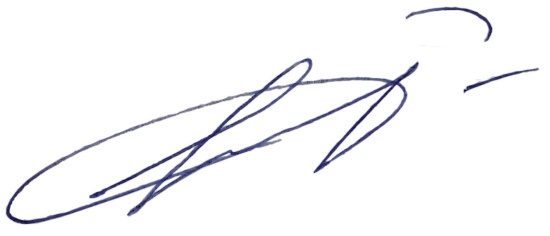 Разработчик рабочей программы «Концепции современного дизайна»Разработчик рабочей программы «Концепции современного дизайна»Разработчик рабочей программы «Концепции современного дизайна»к.иск., доцент Л.К. Козырева Л.К. Козырева 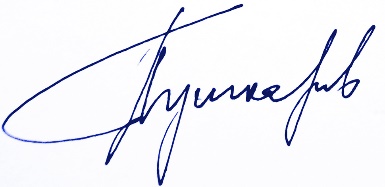 Заведующий кафедрой:Заведующий кафедрой:к.т.н., профессор А.Г. Пушкарев                     Код и наименование компетенцииКод и наименование индикаторадостижения компетенцииПланируемые результаты обучения по дисциплине ОПК-5Способен ориентироваться в культурно-исторических контекстах развития стилей и направлений в изобразительных и иных искусствахИД-ОПК-5.2 Понимание креативных способов создания стилистически  цельного изображения с использованием разнообразного историко-художественного материалаОбучающийся:- понимает креативные способы создания стилистически цельного изображения с использованием разнообразного историко-художественного материала- способен провести поиск среди базовых художественных источников, принадлежащих одному стилевому направлению, одного наиболее точно соответствующего общей концепции авторской идеи- разрабатывает проектную идею, основанную на концептуальном, творческом подходе к решению дизайнерской задачиОПК-5Способен ориентироваться в культурно-исторических контекстах развития стилей и направлений в изобразительных и иных искусствахИД-ОПК-5.3 Поиск среди  базовых художественных источников, принадлежащих одному стилевому направлению, одного наиболее точно соответствующего общей концепции авторской идеиОбучающийся:- понимает креативные способы создания стилистически цельного изображения с использованием разнообразного историко-художественного материала- способен провести поиск среди базовых художественных источников, принадлежащих одному стилевому направлению, одного наиболее точно соответствующего общей концепции авторской идеи- разрабатывает проектную идею, основанную на концептуальном, творческом подходе к решению дизайнерской задачиПК-3способен к проектной работе в архитектурно-пространственной средеИД-ПК-3.2 Разработка проектной идеи, основанной на концептуальном , творческом подходе к решению дизайнерской задачиОбучающийся:- понимает креативные способы создания стилистически цельного изображения с использованием разнообразного историко-художественного материала- способен провести поиск среди базовых художественных источников, принадлежащих одному стилевому направлению, одного наиболее точно соответствующего общей концепции авторской идеи- разрабатывает проектную идею, основанную на концептуальном, творческом подходе к решению дизайнерской задачиОчная форма обучения3з.е.108час.Структура и объем дисциплиныСтруктура и объем дисциплиныСтруктура и объем дисциплиныСтруктура и объем дисциплиныСтруктура и объем дисциплиныСтруктура и объем дисциплиныСтруктура и объем дисциплиныСтруктура и объем дисциплиныСтруктура и объем дисциплиныСтруктура и объем дисциплиныОбъем дисциплины по семестрамформа промежуточной аттестациивсего, часКонтактная аудиторная работа, часКонтактная аудиторная работа, часКонтактная аудиторная работа, часКонтактная аудиторная работа, часСамостоятельная работа обучающегося, часСамостоятельная работа обучающегося, часСамостоятельная работа обучающегося, часОбъем дисциплины по семестрамформа промежуточной аттестациивсего, часлекции, часпрактические занятия, часлабораторные занятия, часпрактическая подготовка, часкурсовая работа/курсовой проектсамостоятельная работа обучающегося, часпромежуточная аттестация, час9 семестрзачет10834344068Всего:зачет10834344068Планируемые (контролируемые) результаты освоения: код(ы) формируемой(ых) компетенции(й) и индикаторов достижения компетенцийНаименование разделов, тем;форма(ы) промежуточной аттестацииВиды учебной работыВиды учебной работыВиды учебной работыВиды учебной работыСамостоятельная работа, часВиды и формы контрольных мероприятий, обеспечивающие по совокупности текущий контроль успеваемости;формы промежуточного контроля успеваемостиПланируемые (контролируемые) результаты освоения: код(ы) формируемой(ых) компетенции(й) и индикаторов достижения компетенцийНаименование разделов, тем;форма(ы) промежуточной аттестацииКонтактная работаКонтактная работаКонтактная работаКонтактная работаСамостоятельная работа, часВиды и формы контрольных мероприятий, обеспечивающие по совокупности текущий контроль успеваемости;формы промежуточного контроля успеваемостиПланируемые (контролируемые) результаты освоения: код(ы) формируемой(ых) компетенции(й) и индикаторов достижения компетенцийНаименование разделов, тем;форма(ы) промежуточной аттестацииЛекции, часПрактические занятия, часЛабораторные работы/ индивидуальные занятия, часПрактическая подготовка, часСамостоятельная работа, часВиды и формы контрольных мероприятий, обеспечивающие по совокупности текущий контроль успеваемости;формы промежуточного контроля успеваемостиДевятый  семестрДевятый  семестрДевятый  семестрДевятый  семестрДевятый  семестрДевятый  семестрДевятый  семестрОПК-5ИД-ОПК-5.2ИД-ОПК-5.3Лекция 1 Дизайн: понятие и история возникновения5ОПК-5ИД-ОПК-5.2Лекция 2. Техники креативного мышления для дизайнера5ОПК-5ИД-ОПК-5.2ИД-ОПК-5.3Лекция 3. Особенности дизайна в различных странах5ОПК-5ИД-ОПК-5.2Лекция 4Дизайн в России: от продукта к требованиям законодательства РФ5ОПК-5ИД-ОПК-5.2ИД-ОПК-5.3Лекция 5Эффективный дизайн5ОПК-5ИД-ОПК-5.2ИД-ОПК-5.3Лекция 6. Дизайн-рекламы в новых социально-экономических условиях9ПК-3ИД-ПК-3.2Практическое занятие 1 Методы решения прикладных проблем дизайна34Устная Дискуссия № 1  (Применение аналитических методов решения прикладных проблем дизайна)ОПК-5ИД-ОПК-5.3ПК-3ИД-ПК-3.2Практическое занятие 2 Использование изображений в коммерческих дизайн-проектах34Устная Дискуссия 2 (Использование изображений в коммерческих дизайн-проектах) ПК-3ИД-ПК-3.2Практическое занятие 3Графические решения в проектах34Устная Дискуссия № 3 (Разбор методов и методик, применяемых в собственных проектах. Обсуждение в команде)Презентация 11 слайдов.ОПК-5ИД-ОПК-5.2ИД-ОПК-5.3ПК-3ИД-ПК-3.2Практическое занятие 4Креативные способы решения дизайнерских задач34Устная дискуссия № 4  (Креативные способы решения дизайнерских задач)Практическое задание 1 (Тест креативности Торренса: 5 листов А4)ПК-3ИД-ПК-3.2Практическое занятие 5Законодательное регулирование дизайн-деятельности34Устная дискуссия № 5  (Законодательное регулирование дизайн-деятельности)Практическое задание 2 (Реклама с нарушениями закона «О рекламе»: презентация 10 примеров реклам с нарушением одной из статей) ОПК-5ИД-ОПК-5.2ИД-ОПК-5.3ПК-3ИД-ПК-3.2Практическое занятие 6Современные дизайн-тренды34Устная Дискуссия № 6 (Современные дизайн-тренды)Практическое задание 3 (Анализ рекламы: реферат формата А4 (10 страниц, шрифт Times New Roman, 12 пт., файл Pdf))ОПК-5ИД-ОПК-5.2ИД-ОПК-5.3ПК-3ИД-ПК-3.2Практическое занятие 7Выбор типа и вида рекламы34Устная дискуссия № 7 (Выбор типа и вида рекламы)Практическое задание 4 (создание макетов рекламной продукции с помощью графических программ)  ПК-3ИД-ПК-3.2Практическое занятие 8Серийность в рекламе34Устная дискуссия № 8 (Серийность в рекламе)  Практическое задание 5 (выбор макета и, на его основе, создание серии рекламы по выбранной теме)ПК-3ИД-ПК-3.2Практическое занятие 9Презентация серии рекламы78Практическое задание 6 (Презентация финального задания. Презентация серии рекламы по выбранной теме)ЗачетхххххЗачет в виде онлайн-тестирования с использованием портала университетаИТОГО за девятый семестр - 1083434хх40Зачет№ папНаименование раздела и темы дисциплиныСодержание раздела (темы)Практические занятияПрактические занятия1Практическое занятие 1 Тест креативности Торренса: 5 листов А42Практическое занятие 2 Реклама с нарушениями закона «О рекламе»: презентация 10 примеров реклам с нарушением одной из статей3Практическое занятие 3Анализ рекламы: реферат формата А4 (10 страниц, шрифт Times New Roman, 12 пт., файл Pdf)4Практическое занятие 4Создание макетов различной полиграфической продукции с помощью графических программ5Практическое занятие 5Выбор трех макета и, на их основе, создание идеи рекламы по выбранной теме6Практическое занятие 6Презентация финального задания. Разработка серии рекламы по выбранной теме№ ппНаименование раздела /темы дисциплины выносимые на самостоятельное изучениеЗадания для самостоятельной работыВиды и формы контрольных мероприятий(учитываются при проведении текущего контроля)Трудоемкость, час1.Применения компьютерных технологий в дизайнеСамостоятельно подготовить материал к Устной дискуссии Участие в Устной дискуссии4использованиеЭО и ДОТиспользование ЭО и ДОТобъем, часвключение в учебный процесссмешанное обучениепрактические занятия34в соответствии с расписанием учебных занятий смешанное обучениелекции34в соответствии с расписанием учебных занятий Уровни сформированности компетенции(-й)Итоговое количество балловв 100-балльной системепо результатам текущей и промежуточной аттестацииОценка в пятибалльной системепо результатам текущей и промежуточной аттестацииПоказатели уровня сформированности Показатели уровня сформированности Показатели уровня сформированности Уровни сформированности компетенции(-й)Итоговое количество балловв 100-балльной системепо результатам текущей и промежуточной аттестацииОценка в пятибалльной системепо результатам текущей и промежуточной аттестацииуниверсальной(-ых) компетенции(-й)общепрофессиональной(-ых) компетенцийпрофессиональной(-ых)компетенции(-й)Уровни сформированности компетенции(-й)Итоговое количество балловв 100-балльной системепо результатам текущей и промежуточной аттестацииОценка в пятибалльной системепо результатам текущей и промежуточной аттестацииОПК-5ИД-ОПК-5.2ИД-ОПК-5.3ПК-3ИД-ПК-3.2высокийотличноОбучающийся:- понимает креативные способы создания стилистически цельного изображения с использованием разнообразного историко-художественного материала- способен провести грамотный поиск среди базовых художественных источников, принадлежащих одному стилевому направлению, одного наиболее точно соответствующего общей концепции авторской идеиОбучающийся:- разрабатывает качественную проектную идею, основанную на концептуальном, творческом подходе к решению дизайнерской задачиповышенныйхорошоОбучающийся:- с неточностями понимает креативные способы создания стилистически цельного изображения с использованием основного историко-художественного материала- способен провести выборочный поиск среди базовых художественных источников, принадлежащих одному стилевому направлению, одного с неточностями соответствующего общей концепции авторской идеиОбучающийся:- разрабатывает хорошую проектную идею, основанную на концептуальном, творческом подходе к решению дизайнерской задачибазовыйудовлетворительноОбучающийся:- понимает базовые способы создания стилистически цельного изображения с использованием некоторого историко-художественного материала- проводит поиск среди базовых художественных источников, принадлежащих одному стилевому направлению, но не способен определить наиболее точно соответствующие общей концепции авторской идеиОбучающийся:- разрабатывает посредственную проектную идею, основанную на типовом  подходе к решению дизайнерской задачинизкийнеудовлетворительноОбучающийся:демонстрирует фрагментарные знания теоретического и практического материал, допускает грубые ошибки при его изложении на занятиях и в ходе промежуточной аттестации;испытывает серьёзные затруднения в применении теоретических положений при решении практических задач профессиональной направленности стандартного уровня сложности, не владеет необходимыми для этого навыками и приёмами;не способен проанализировать причинно- следственные связи и закономерности;выполняет задания шаблона, без проявления творческой инициативыответ отражает отсутствие знаний на базовом уровне теоретического и практического материала в объеме, необходимом для дальнейшей учебы.Обучающийся:демонстрирует фрагментарные знания теоретического и практического материал, допускает грубые ошибки при его изложении на занятиях и в ходе промежуточной аттестации;испытывает серьёзные затруднения в применении теоретических положений при решении практических задач профессиональной направленности стандартного уровня сложности, не владеет необходимыми для этого навыками и приёмами;не способен проанализировать причинно- следственные связи и закономерности;выполняет задания шаблона, без проявления творческой инициативыответ отражает отсутствие знаний на базовом уровне теоретического и практического материала в объеме, необходимом для дальнейшей учебы.Обучающийся:демонстрирует фрагментарные знания теоретического и практического материал, допускает грубые ошибки при его изложении на занятиях и в ходе промежуточной аттестации;испытывает серьёзные затруднения в применении теоретических положений при решении практических задач профессиональной направленности стандартного уровня сложности, не владеет необходимыми для этого навыками и приёмами;не способен проанализировать причинно- следственные связи и закономерности;выполняет задания шаблона, без проявления творческой инициативыответ отражает отсутствие знаний на базовом уровне теоретического и практического материала в объеме, необходимом для дальнейшей учебы.№ ппФормы текущего контроляПримеры типовых заданий1Устная Дискуссия 1Применение аналитических методов решения прикладных проблем дизайна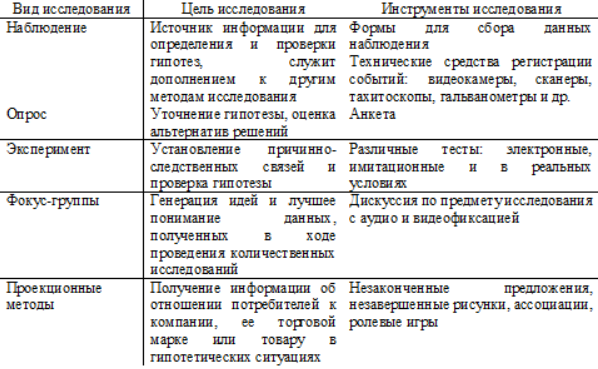 Устная Дискуссия 2Использование изображений в коммерческих дизайн-проектах:Лицензия на изображение – это договор, в котором прописаны условия использования картинки. Editorial – платные изображения, которые нельзя использовать в коммерческих целях: они пригодны только для иллюстраций в СМИ, за исключением рекламы.Типы использования по ГК РФ ст. 1286: -  воспроизведение произведения, - распространение произведения, - право на доведение произведения до всеобщего сведения, - права на сообщение в эфир, сообщение по кабелю, - право публичного показа произведения, - право на переработку произведения.Устная Дискуссия 3Разбор методов и методик, применяемых в собственных проектах. Обсуждение в командеПять техник для создания креативных идей:- Брейнрайтинг- Быстрый брейнсторминг- Ролевой сторминг- Онлайн-сторминг- Работа по кругуУстная Дискуссия 4Креативные способы решения дизайнерских задач:- Сравнение- Соединение двух предметов- Вариация на тему продукта или слогана- Преувеличение или преуменьшение- Шокирующее предположениеУстная Дискуссия 5Законодательное регулирование дизайн-деятельности:- закон «О рекламе»,- ГК РФ.Произведения изобразительного искусства (живописи, скульптуры, графики, дизайна, графические рассказы, комиксы и др.), а также фотографические произведения и произведения, полученные способами, аналогичными фотографии, отнесены к объектам авторских прав (п. 1 ст. 1259 ГК РФ).Устная Дискуссия 6Современные дизайн-трендыУстная Дискуссия 7Выбор типа и вида рекламыУстная Дискуссия 8Серийность в рекламе2Практическое задание 1 Тест креативности Торренса: 5 листов А4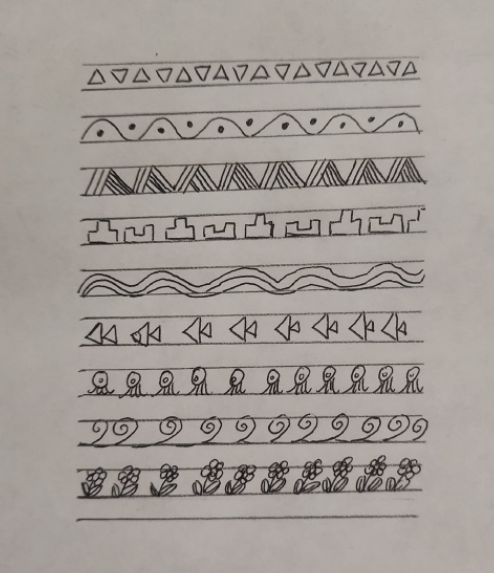 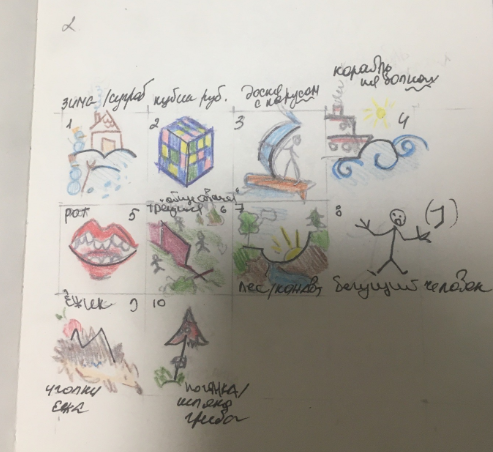 4 Практическое задание 2Реклама с нарушениями закона: презентация 10 примеров реклам с нарушением одной из статей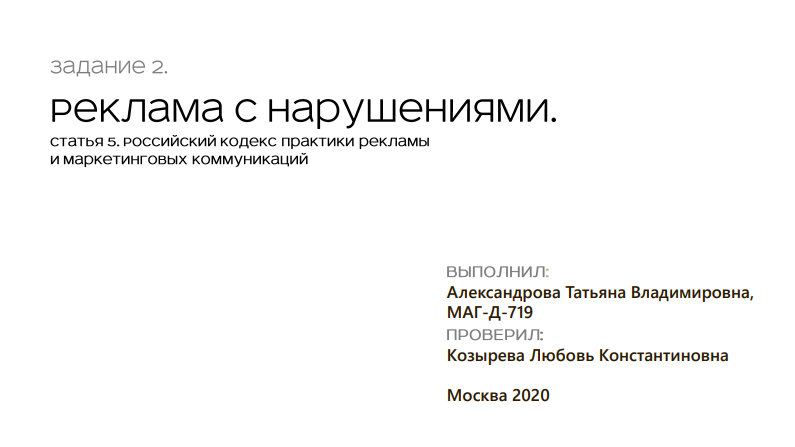 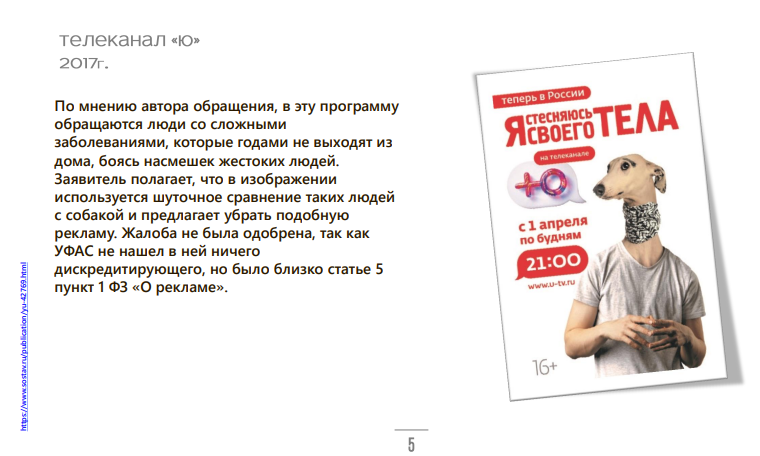 5Практическое задание 3 Анализ рекламы: реферат формата А4 (10 страниц, шрифт Times New Roman, 12 пт., файл Pdf)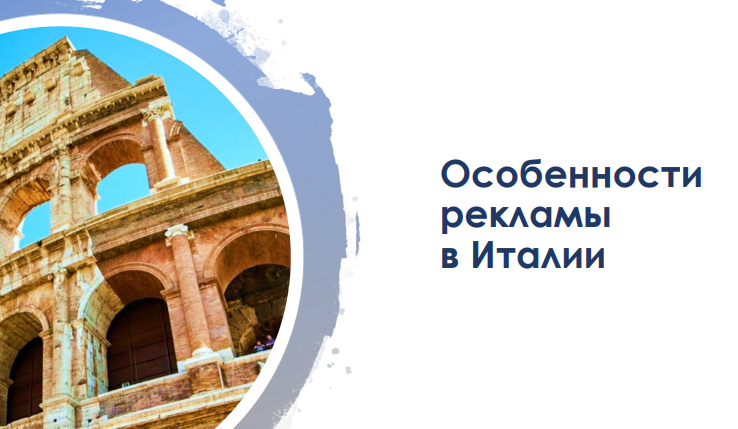 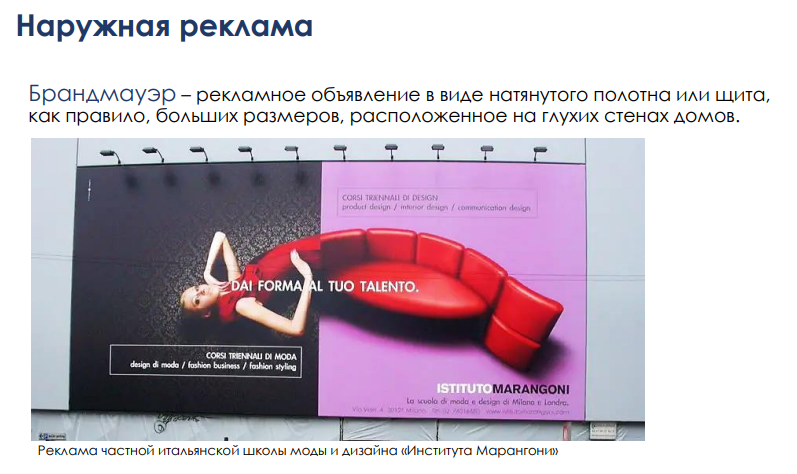 6Практическое задание 4Создание макетов дизайн-продукции с помощью графических программ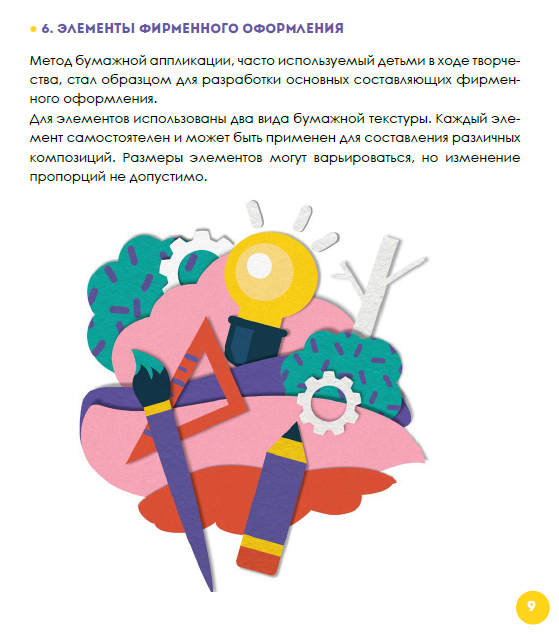 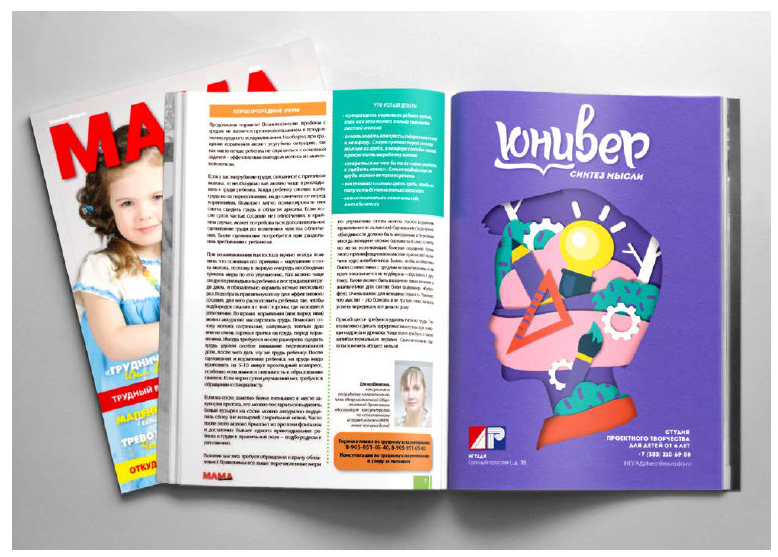 7Практическое задание 5Курсовая работаВыбор макета и, на его основе, создание серии рекламы по выбранной теме   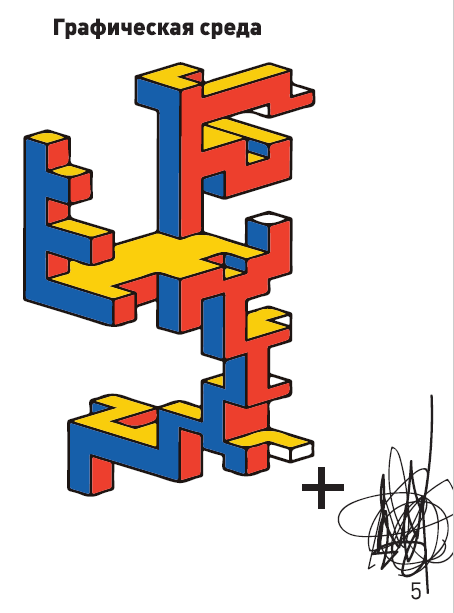 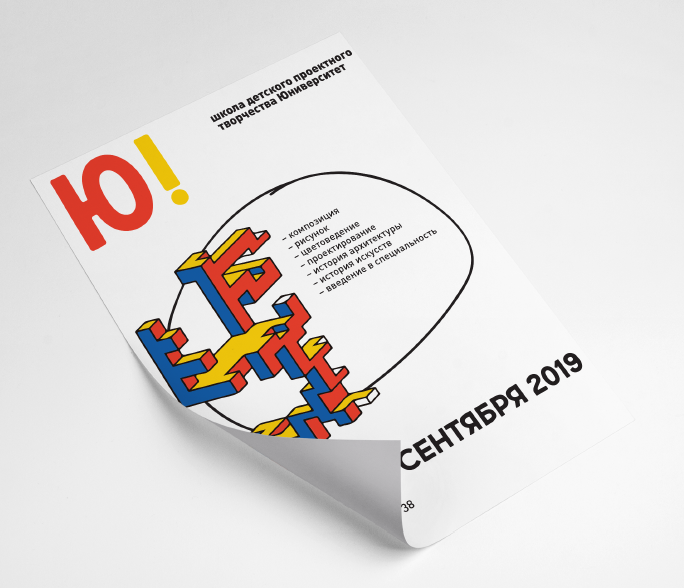 Практическое задание 6Презентация финального задания. Разработка серии рекламы по выбранной теме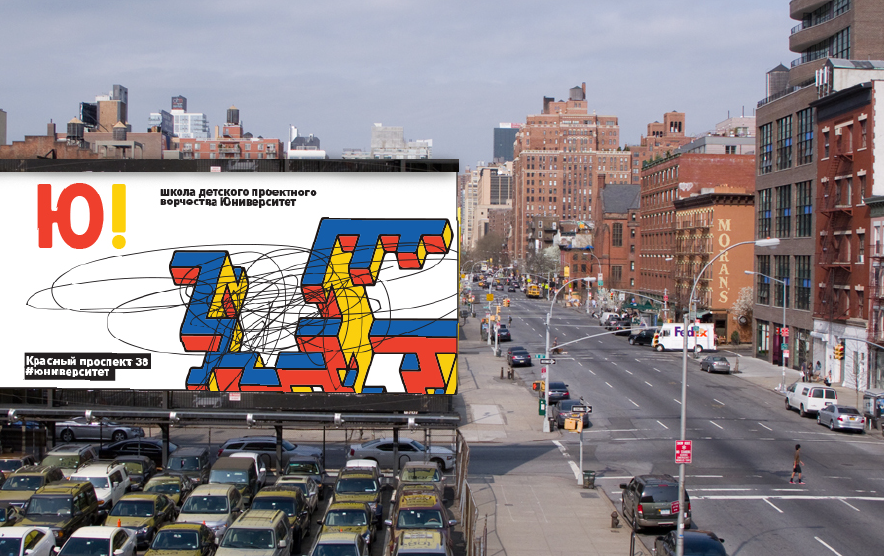 Наименование оценочного средства (контрольно-оценочного мероприятия)Критерии оцениванияШкалы оцениванияШкалы оцениванияНаименование оценочного средства (контрольно-оценочного мероприятия)Критерии оценивания100-балльная системаПятибалльная системаПрактические  задания (в  том числе виде Презентаций) Обучающийся, в процессе выполнения практических заданий, продемонстрировал глубокие знания поставленной в них задач, раскрыл их сущность, материал практических заданий был выстроен логически последовательно, содержательно, приведенные иллюстрационные материалы поддерживали текстовый контент, работа отвечала принципам эстетичности, была оформлена с учетом четких композиционных и цветовых решений. При изложении материала студент продемонстрировал грамотное владение терминологией, ответы на все вопросы были четкими, правильными, лаконичными и конкретными.5Практические  задания (в  том числе виде Презентаций) Обучающийся, в процессе защиты Практических заданий   продемонстрировал знания поставленной в них проблемы, материал был выстроен логически последовательно, но не в полной мере отражал суть, приведенные иллюстрационные материалы не во всех случаях поддерживали текстовый контент, работа по оформлению не имела ярко выраженной идентификации. При изложении материала студент не всегда корректно употреблял  терминологию, отвечая на вопросы, студент не всегда четко формулировал свою мысль.4Практические  задания (в  том числе виде Презентаций) Обучающийся слабо ориентировался в материале, в рассуждениях не демонстрировал логику ответа, плохо владел профессиональной терминологией, не раскрывал суть проблем. Задание было оформлено небрежно, иллюстрации не отражали текстовый контент.3Практические  задания (в  том числе виде Презентаций) Обучающийся не выполнил задания2Устная дискуссияОбучающийся активно участвует в дискуссии по заданной теме. В ходе комментариев и ответов на вопросы опирается на знания теоретического материала, проработанного при самостоятельной подготовке к практическим занятиям. Использует грамотно профессиональную лексику и терминологию. Убедительно отстаивает свою точку зрения. Проявляет мотивацию и заинтересованность к работе. 5Устная дискуссияОбучающийся участвует в дискуссии по заданной теме, но в ходе комментариев и ответов на вопросы опирается в большей степени на остаточные знания и собственную интуицию. Использует профессиональную лексику и терминологию, но допускает неточности в формулировках.  4Устная дискуссияОбучающийся слабо ориентировался в материале, в рассуждениях не демонстрирует логику ответа, плохо владеет профессиональной терминологией, не раскрывает   суть в ответах и комментариях. 3Устная дискуссияОбучающийся не участвует в дискуссии и уклоняется от ответов на вопросы.2Реферат (в виде Презентации)Обучающийся, в процессе выполнения Реферата    продемонстрировал глубокие знания поставленной в нем задачи, подробно описав конкретный тип печати, материал реферата был выстроен логически последовательно, содержательно, приведенные иллюстрационные материалы поддерживали текстовый контент, работа отвечала принципам эстетичности, была оформлена с учетом четких композиционных и цветовых решений. При изложении материала студент продемонстрировал грамотное владение терминологией, ответы на все вопросы были четкими, правильными, лаконичными и конкретными.5Реферат (в виде Презентации)Обучающийся, в процессе выполнения Реферата    продемонстрировал глубокие знания поставленной в нем задачи, подробно описав конкретный тип печати, но допустил при этом ряд не грубых ошибок.  Материал реферата был выстроен последовательно, но приведенные иллюстрационные материал не в полной мере поддерживали текстовый контент. При изложении материала студент продемонстрировал грамотное владение терминологией, но  ответы  не на все вопросы были четкими, правильными, лаконичными и конкретными.4Реферат (в виде Презентации)Обучающийся, в процессе выполнения Реферата    продемонстрировал знания поставленной в нем задачи, описав конкретный тип печати, но допустил при этом серьезные ошибки.  Материал реферата был выстроен не последовательно, приведенные иллюстрационные материалы не в полной мере поддерживали текстовый контент. При изложении материала студент допускал ошибки в  терминологии,  ответы  не на все вопросы были четкими, правильными, лаконичными и конкретными.3Реферат (в виде Презентации)Обучающийся не выполнил задания2Практическое заданиеработа выполнена самостоятельно, носит творческий характер, содержит элементы авторского подхода;все три части работы одинаково глубоко проработаны.при выполнении и защите работы продемонстрированы: высокий уровень сформированности общепрофкессиональных и профессиональных компетенций, теоретические знания и наличие практических навыков;работа правильно оформлена и своевременно представлена;на защите освещены все вопросы, ответы на вопросы профессиональные, грамотные, исчерпывающие5Практическое задание…работа выполнена самостоятельно, но носит шаблонный характер без применения творческого подхода;три части работы проработаны на разном уровне;при выполнении и защите работы продемонстрированы: высокий уровень сформированности общепрофкессиональных и профессиональных компетенций, теоретические знания и наличие практических навыков, но имеют место некоторые неточности в формулировках и затруднения в применении графических редакторов;работа правильно оформлена и своевременно представлена;на защите освещены все вопросы, но  ответы на  ряд вопросов  были не точными.4Практическое заданиеработа выполнена самостоятельно, но формально;Все части работы проработаны на разном уровне;при выполнении и защите работы продемонстрирован удовлетворительный уровень сформированности общепрофессиональных и профессиональных компетенций, теоретические знания и наличие практических навыков слабые, имеют место грубые ошибки формулировках и затруднения в применении графических редакторов;работа правильно оформлена, но представлена с нарушением сроков;на защите имели место трудности при представлении работы…3Практическое заданиевопросы курсовой работы изложены бессистемно и поверхностно, нет анализа практического материала, основные положения и рекомендации не имеют обоснования;работа не оригинальна, основана на компиляции материала, заимствованного из интернета;при выполнении и защите работы продемонстрирован неудовлетворительный уровень сформированности общепрофессиональных и профессиональных компетенций;работа несвоевременно представлена на защиту, не в полном объеме по содержанию и оформлению соответствует предъявляемым требованиям;на защите показаны поверхностные знания по исследуемой теме.2Форма промежуточной аттестацииТиповые контрольные задания и иные материалыдля проведения промежуточной аттестации:Зачет в виде онлайн-тестаТиповые вопросы: (30 шт, 20 минут)   1. Отметьте вид стереотипов из психологии восприятия дизайна, который является не вернымa) поведенческийb) потребительскийc) ролевойd) статусный    2. Отметьте все виды рекламных роликов, выделяемые в зависимости от целейa) имиджевыеb) коммерческиеc) презентационныеd) агитационные   3. Верно ли утверждение, что человеческое внимание произвольно, т.е. его можно направить куда угодно по своему интересу или необходимости?a) Верноb) Неверно    4. Какой документ является основным в регулировании рекламной деятельности в России?a) Закон «Об авторском праве и смежных правах»b) Российский кодекс практики рекламы и маркетинговых коммуникацийc) Международный рекламный кодексd) Закон «О рекламе»…Форма промежуточной аттестацииКритерии оцениванияШкалы оцениванияШкалы оцениванияНаименование оценочного средстваКритерии оценивания100-балльная системаПятибалльная системаЗачет в устной форме Обучающийся:демонстрирует знания, отличающиеся глубиной и содержательностью, дает полный исчерпывающий ответ, как на основные вопросы, так и на дополнительные;свободно владеет научными понятиями, ведет диалог и вступает в научную дискуссию;способен к интеграции знаний по определенной теме, структурированию ответа, к анализу положений существующих теорий и направлений по рассматриваемому вопросу;логично и доказательно раскрывает проблему, предложенную вв том или ином вопросе билета;Ответы на вопросы  не содержат фактических ошибок и характеризуются глубиной, полнотой, уверенностью суждений, иллюстрируются примерами, в том числе из собственной практики.71 и болееЗачет в устной форме Обучающийся:показывает достаточное знание учебного материала, но допускает несущественные фактические ошибки, которые способен исправить самостоятельно, благодаря наводящему вопросу;недостаточно раскрыта проблема по одному из вопросов билета;недостаточно логично построено изложение вопроса;демонстрирует, в целом, системный подход к решению практических задач, к самостоятельному пополнению и обновлению знаний в ходе дальнейшей учебной работы и профессиональной деятельности. Имеются неточности при ответе на дополнительные вопросы.56 - 70Зачет в устной форме Обучающийся:показывает знания фрагментарного характера, которые отличаются поверхностностью и малой содержательностью, допускает фактические грубые ошибки;не может обосновать закономерности и принципы, объяснить факты, нарушена логика изложения, отсутствует осмысленность представляемого материала, представления о межпредметных связях слабые;допускает погрешности и ошибки при ответах на вопросы билета.Содержание итогового задания раскрыто слабо, имеются неточности при ответе на основные и дополнительные вопросы, ответы носят репродуктивный характер. 41 - 55Зачет в устной форме Обучающийся, обнаруживает существенные пробелы в знаниях основного учебного материала, допускает принципиальные ошибки в выполнении предусмотренных программой практических заданий. На большую часть дополнительных вопросов по содержанию билета   затрудняется дать ответ или не дает верных ответов.Менее 40………Форма контроля100-балльная система Пятибалльная системаТекущий контроль:  Практические задания2 – 5Участие в устных дискуссиях2 – 5 Онлайн-тестирование41 - 100зачтено / не зачтеноПромежуточная аттестация (зачет) зачтено / не зачтеноИтого за семестр зачет зачтено / не зачтеноНаименование учебных аудиторий, лабораторий, мастерских, библиотек, спортзалов, помещений для хранения и профилактического обслуживания учебного оборудования и т.п.Оснащенность учебных аудиторий, лабораторий, мастерских, библиотек, спортивных залов, помещений для хранения и профилактического обслуживания учебного оборудования и т.п.119071, г. Москва, Малый Калужский переулок, дом 1, строение 3, ауд. 3310119071, г. Москва, Малый Калужский переулок, дом 1, строение 3, ауд. 3310аудитории для проведения занятий лекционного типакомплект учебной мебели, технические средства обучения, служащие для представления учебной информации большой аудитории: ноутбук;проектор,экран,стационарные компьютеры в количестве 10 штук.119071, г. Москва, Малый Калужский переулок, дом 1, строение 3, ауд. 3306119071, г. Москва, Малый Калужский переулок, дом 1, строение 3, ауд. 3306аудитории для проведения занятий семинарского типа, групповых и индивидуальных консультаций, текущего контроля и промежуточной аттестации, по практической подготовке, групповых и индивидуальных консультацийкомплект учебной мебели, технические средства обучения, служащие для представления учебной информации большой аудитории: ноутбук;проектор,экран.Помещения для самостоятельной работы обучающихсяОснащенность помещений для самостоятельной работы обучающихсячитальный зал библиотекикомпьютерная техника;
подключение к сети «Интернет»Необходимое оборудованиеПараметрыТехнические требованияПерсональный компьютер/ ноутбук/планшет,камера,микрофон, динамики, доступ в сеть ИнтернетВеб-браузерВерсия программного обеспечения не ниже: Chrome 72, Opera 59, Firefox 66, Edge 79, Яндекс. Браузер 19.3Персональный компьютер/ ноутбук/планшет,камера,микрофон, динамики, доступ в сеть ИнтернетОперационная системаВерсия программного обеспечения не ниже: Windows 7, macOS 10.12 «Sierra», LinuxПерсональный компьютер/ ноутбук/планшет,камера,микрофон, динамики, доступ в сеть ИнтернетВеб-камера640х480, 15 кадров/сПерсональный компьютер/ ноутбук/планшет,камера,микрофон, динамики, доступ в сеть ИнтернетМикрофонлюбойПерсональный компьютер/ ноутбук/планшет,камера,микрофон, динамики, доступ в сеть ИнтернетДинамики (колонки или наушники)любыеПерсональный компьютер/ ноутбук/планшет,камера,микрофон, динамики, доступ в сеть ИнтернетСеть (интернет)Постоянная скорость не менее 192 кБит/с№ п/пАвтор(ы)Наименование изданияВид издания (учебник, УП, МП и др.)ИздательствоГодизданияАдрес сайта ЭБСили электронного ресурса (заполняется для изданий в электронном виде)Количество экземпляров в библиотеке Университета10.1 Основная литература, в том числе электронные издания10.1 Основная литература, в том числе электронные издания10.1 Основная литература, в том числе электронные издания10.1 Основная литература, в том числе электронные издания10.1 Основная литература, в том числе электронные издания10.1 Основная литература, в том числе электронные издания10.1 Основная литература, в том числе электронные издания10.1 Основная литература, в том числе электронные издания1
Карлова О.А.Теория и практика креативной деятельностиУчебное пособиеКрасноярск: Сиб. федер. ун-т2012http://znanium.com/catalog/product/492845 -2Дмитриева Л. М., Балюта П. А.Дизайн в культурном пространствеУчебное пособиеМ.: Магистр2017http://znanium.com/catalog/product/895800 -10.2 Дополнительная литература, в том числе электронные издания 10.2 Дополнительная литература, в том числе электронные издания 10.2 Дополнительная литература, в том числе электронные издания 10.2 Дополнительная литература, в том числе электронные издания 10.2 Дополнительная литература, в том числе электронные издания 10.2 Дополнительная литература, в том числе электронные издания 10.2 Дополнительная литература, в том числе электронные издания 10.2 Дополнительная литература, в том числе электронные издания 1Евстафьев В.А., Пасютина Е.Э.История российской рекламы. Современный периодУчебное пособиеМ.: Дашков и К2017http://znanium.com/catalog/product/935847 -2Буковецкая О.А.Дизайн текста: шрифт, эффекты, цветПрактическое руководствоМ.: ДМК Пресс2006http://znanium.com/catalog/product/407253 -3Эйнштейн М.Реклама под прикрытием. Нативная реклама, контент-маркетинг и тайный мир продвижения в интернетеИзданиеМ. : Альпина Паблишер2017http://znanium.com/bookread2.php?book=1003009-4Лаврентьев А.Н.Цифровые технологии в дизайнеУчебное пособиеМ.: Юрайт2019www.biblio-online.ru/book/D8827095-4B58-4AC4-A784-AE13CA020B55 -10.3 Методические материалы (указания, рекомендации по освоению дисциплины (модуля) авторов РГУ им. А. Н. Косыгина)10.3 Методические материалы (указания, рекомендации по освоению дисциплины (модуля) авторов РГУ им. А. Н. Косыгина)10.3 Методические материалы (указания, рекомендации по освоению дисциплины (модуля) авторов РГУ им. А. Н. Косыгина)10.3 Методические материалы (указания, рекомендации по освоению дисциплины (модуля) авторов РГУ им. А. Н. Косыгина)10.3 Методические материалы (указания, рекомендации по освоению дисциплины (модуля) авторов РГУ им. А. Н. Косыгина)10.3 Методические материалы (указания, рекомендации по освоению дисциплины (модуля) авторов РГУ им. А. Н. Косыгина)10.3 Методические материалы (указания, рекомендации по освоению дисциплины (модуля) авторов РГУ им. А. Н. Косыгина)10.3 Методические материалы (указания, рекомендации по освоению дисциплины (модуля) авторов РГУ им. А. Н. Косыгина)1Балыхин М.Г. и др.Рекомендации по разработке проекта в области дизайнаМетодические указанияМ.: МГУДТ2016Локальная сеть университета52Дергилёва Е. Н., Сидоренко В. Ф. Листовки и листовочные брошюры (история, теория, проектный опыт)МонографияМ. : МГУДТ2017Локальная сеть университета53Ковалева М.Н.Требования к оформлению отчета об учебно-исследовательской работеМетодические указания Утверждено на заседании кафедры протокол № 3от 02.02.18г.2018ЭИОС15№ ппЭлектронные учебные издания, электронные образовательные ресурсыЭБС «Лань» http://www.e.lanbook.com/«Znanium.com» научно-издательского центра «Инфра-М»http://znanium.com/ Электронные издания «РГУ им. А.Н. Косыгина» на платформе ЭБС «Znanium.com» http://znanium.com/ЭБС «ИВИС» http://dlib.eastview.com/Профессиональные базы данных, информационные справочные системыScopus https://www.scopus.com (международная универсальная реферативная база данных, индексирующая более 21 тыс. наименований научно-технических, гуманитарных и медицинских журналов, материалов конференций примерно 5000 международных издательств)Web of Science http://webofknowledge.com/ Научная электронная библиотека еLIBRARY.RU https://elibrary.ru (крупнейший российский информационный портал в области науки, технологии, медицины и образования)ООО «Национальная электронная библиотека» (НЭБ) http://нэб.рф/«CreateBrand» портал о бизнесе, рекламе, маркетинге и дизайне https://createbrand.ruInc. Russia журнал для предпринимателей: https://incrussia.ruCreative Magazine – журнал о креативной индустрии: https://creativemagazine.ruБаза данных в мире Academic Search Complete - обширная полнотекстовая научно-исследовательская. Содержит полные тексты тысяч рецензируемых научных журналов по химии, машиностроению, физике, биологии.   http://search.ebscohost.com«АКАР» Ассоциация коммуникационных агентств России: https://www.akarussia.ru/№п/пПрограммное обеспечениеРеквизиты подтверждающего документа/ Свободно распространяемоеWindows 10 Pro, MS Office 2019 контракт № 18-ЭА-44-19 от 20.05.2019PrototypingSketchUp: 3D modeling for everyoneконтракт № 18-ЭА-44-19 от 20.05.2019Adobe Creative Cloud 2018 all Apps (Photoshop, Lightroom, Illustrator, InDesign, XD, Premiere Pro, Acrobat Pro, Lightroom Classic, Bridge, Spark, Media Encoder, InCopy, Story Plus, Muse и др.) контракт № 18-ЭА-44-19 от 20.05.2019№ ппгод обновления РПДхарактер изменений/обновлений с указанием разделаномер протокола и дата заседания кафедры